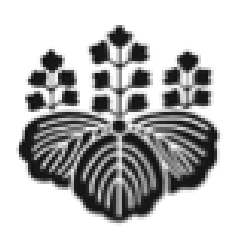 ZEN                   ZEN MEDITATION WORKSHOP APPLICATION 2024  29.02.2024 IBSDear Friends,Jikishoan invites you to the Zen Meditation Workshop: One Day Workshop (ODW). If you are interested, please apply by submitting the Application below, with payment of the $125 fee.Tony CrivelliIBS Coordinator: C-course@jikishoan.org.auMobile: 0408 696 645APPLICATIONName:______________________________________	                                                    Address:_____________________________________________________________________State:__________________Postcode:_______________Email: _______________________________________________________________________Phone: ______________________	Mobile: __________________Please check any of the brackets (x) that are relevant to you.(  ) I am not a Jikishoan member/ IBS student.(  ) The ODW fee of $125 will be paid. This fee is non-refundable.(  ) This fee covers Integrated Buddhist Studies membership 2024.PAYMENTODW Fee: $125 	Submission Date: ______________Bendigo Bank, Jikishoan General Account, BSB 633 000, A/C 154 809 560(State your name and  “ODW Fee” in bank reference)Or cheque payable to ‘Jikishoan Zen Buddhist Community’.Postal address: IBS – Jikishoan, PO Box 196, Heidelberg West, Victoria 3081